INFORMATION FOR DEVON INTERMEDIATE SCHOOL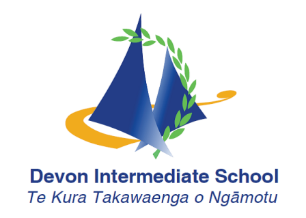 SPECIAL FAMILY CIRCUMSTANCES/CUSTODY ARRANGEMENTS……………………………………………………………………………………………..........…………………………………………………………………………………………………..…………………………………………………………………………………………………..………………………………………………………………………………………………….ANY INFORMATION WHICH WOULD HELP US KNOW YOUR CHILD…………………………………………………………………………………………………..…………………………………………………………………………………………………..…………………………………………………………………………………………………..…………………………………………………………………………………………………..ANY SOCIAL/LEARNING NEEDS………………………………………………………………………………………………......…………………………………………………………………………………………………..…………………………………………………………………………………………………..…………………………………………………………………………………………………..ANY LEARNING SUPPORT YOUR CHILD HAS PREVIOUSLY HAD…………………………………………………………………………………………………..…………………………………………………………………………………………………..…………………………………………………………………………………………………..…………………………………………………………………………………………………..ANY BEHAVIOURAL CONCERNS…………………………………………………………………………………………………..…………………………………………………………………………………………………..…………………………………………………………………………………………………..…………………………………………………………………………………………………..I understand that a condition of enrolment is that this student undertakes to abide by the rules of the school, especially the requirements of punctual and consistent attendance, correct uniform and acceptable behaviour.  As a parent/caregiver I will do all I can to ensure that he/she complies with these conditions.Signature of Parent/Caregiver ……………………………………………..	Date ………………